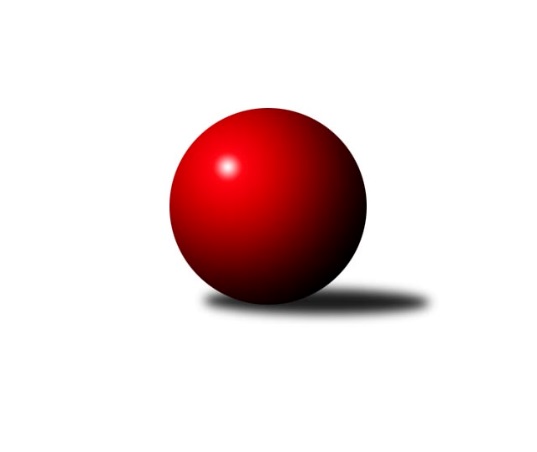 Č.10Ročník 2018/2019	8.6.2024 1.KLD D 2018/2019Statistika 10. kolaTabulka družstev:		družstvo	záp	výh	rem	proh	skore	sety	průměr	body	plné	dorážka	chyby	1.	TJ Lokomotiva Česká Třebová	8	6	1	1	21.0 : 11.0 	(56.5 : 39.5)	1534	13	1053	480	24.3	2.	SKK Primátor Náchod B	8	4	2	2	20.0 : 12.0 	(57.5 : 38.5)	1512	10	1040	472	25.4	3.	KK Zábřeh	8	4	0	4	16.0 : 16.0 	(46.0 : 50.0)	1505	8	1063	442	31.8	4.	TJ Horní Benešov A	8	2	2	4	13.0 : 19.0 	(45.0 : 51.0)	1463	6	1011	452	29.3	5.	TJ Jiskra Hylváty	8	1	1	6	10.0 : 22.0 	(35.0 : 61.0)	1402	3	980	422	41.6Tabulka doma:		družstvo	záp	výh	rem	proh	skore	sety	průměr	body	maximum	minimum	1.	SKK Primátor Náchod B	4	3	1	0	13.0 : 3.0 	(32.5 : 15.5)	1512	7	1541	1485	2.	TJ Lokomotiva Česká Třebová	4	3	1	0	11.0 : 5.0 	(28.5 : 19.5)	1582	7	1630	1562	3.	KK Zábřeh	4	2	0	2	8.0 : 8.0 	(23.0 : 25.0)	1499	4	1533	1438	4.	TJ Horní Benešov A	4	1	1	2	6.0 : 10.0 	(21.5 : 26.5)	1492	3	1520	1465	5.	TJ Jiskra Hylváty	4	1	0	3	5.0 : 11.0 	(18.0 : 30.0)	1458	2	1488	1428Tabulka venku:		družstvo	záp	výh	rem	proh	skore	sety	průměr	body	maximum	minimum	1.	TJ Lokomotiva Česká Třebová	4	3	0	1	10.0 : 6.0 	(28.0 : 20.0)	1522	6	1581	1444	2.	KK Zábřeh	4	2	0	2	8.0 : 8.0 	(23.0 : 25.0)	1507	4	1594	1462	3.	SKK Primátor Náchod B	4	1	1	2	7.0 : 9.0 	(25.0 : 23.0)	1513	3	1557	1478	4.	TJ Horní Benešov A	4	1	1	2	7.0 : 9.0 	(23.5 : 24.5)	1456	3	1537	1389	5.	TJ Jiskra Hylváty	4	0	1	3	5.0 : 11.0 	(17.0 : 31.0)	1388	1	1425	1312Tabulka podzimní části:		družstvo	záp	výh	rem	proh	skore	sety	průměr	body	doma	venku	1.	TJ Lokomotiva Česká Třebová	6	4	1	1	15.0 : 9.0 	(40.5 : 31.5)	1520	9 	2 	1 	0 	2 	0 	1	2.	SKK Primátor Náchod B	6	3	2	1	16.0 : 8.0 	(47.5 : 24.5)	1523	8 	2 	1 	0 	1 	1 	1	3.	TJ Horní Benešov A	5	2	2	1	11.0 : 9.0 	(33.5 : 26.5)	1500	6 	1 	1 	1 	1 	1 	0	4.	KK Zábřeh	5	2	0	3	8.0 : 12.0 	(23.0 : 37.0)	1478	4 	1 	0 	1 	1 	0 	2	5.	TJ Jiskra Hylváty	6	0	1	5	6.0 : 18.0 	(23.5 : 48.5)	1394	1 	0 	0 	3 	0 	1 	2Tabulka jarní části:		družstvo	záp	výh	rem	proh	skore	sety	průměr	body	doma	venku	1.	TJ Lokomotiva Česká Třebová	2	2	0	0	6.0 : 2.0 	(16.0 : 8.0)	1602	4 	1 	0 	0 	1 	0 	0 	2.	KK Zábřeh	3	2	0	1	8.0 : 4.0 	(23.0 : 13.0)	1556	4 	1 	0 	1 	1 	0 	0 	3.	TJ Jiskra Hylváty	2	1	0	1	4.0 : 4.0 	(11.5 : 12.5)	1457	2 	1 	0 	0 	0 	0 	1 	4.	SKK Primátor Náchod B	2	1	0	1	4.0 : 4.0 	(10.0 : 14.0)	1482	2 	1 	0 	0 	0 	0 	1 	5.	TJ Horní Benešov A	3	0	0	3	2.0 : 10.0 	(11.5 : 24.5)	1442	0 	0 	0 	1 	0 	0 	2 Zisk bodů pro družstvo:		jméno hráče	družstvo	body	zápasy	v %	dílčí body	sety	v %	1.	Jakub Sokol 	TJ Lokomotiva Česká Třebová 	7	/	7	(100%)	24	/	28	(86%)	2.	Barbora Bártková 	TJ Horní Benešov A 	6	/	8	(75%)	18.5	/	32	(58%)	3.	Veronika Kábrtová 	SKK Primátor Náchod B 	5	/	7	(71%)	19	/	28	(68%)	4.	Barbora Lokvencová 	SKK Primátor Náchod B 	5	/	7	(71%)	18	/	28	(64%)	5.	Martin Vološčuk 	KK Zábřeh 	5	/	8	(63%)	18.5	/	32	(58%)	6.	Tomáš Skala 	TJ Jiskra Hylváty 	5	/	8	(63%)	17	/	32	(53%)	7.	Adam Mísař 	TJ Lokomotiva Česká Třebová 	4	/	7	(57%)	15.5	/	28	(55%)	8.	Matěj Mach 	TJ Jiskra Hylváty 	4	/	7	(57%)	12	/	28	(43%)	9.	Lucie Mikesková 	TJ Horní Benešov A 	4	/	8	(50%)	18	/	32	(56%)	10.	Tomáš Ondráček 	KK Zábřeh 	3	/	8	(38%)	16.5	/	32	(52%)	11.	Lukáš Krejčí 	KK Zábřeh 	2	/	2	(100%)	5	/	8	(63%)	12.	Miloslav Hýbl 	TJ Lokomotiva Česká Třebová 	2	/	3	(67%)	8	/	12	(67%)	13.	Michaela Dušková 	SKK Primátor Náchod B 	2	/	3	(67%)	7	/	12	(58%)	14.	Valerie Langerová 	KK Zábřeh 	2	/	5	(40%)	4	/	20	(20%)	15.	Martin Hanuš 	SKK Primátor Náchod B 	1	/	3	(33%)	7	/	12	(58%)	16.	Lukáš Umlauf 	TJ Lokomotiva Česká Třebová 	1	/	3	(33%)	4	/	12	(33%)	17.	Vendula Žižková 	TJ Horní Benešov A 	1	/	8	(13%)	8.5	/	32	(27%)	18.	Jan Gintar 	SKK Primátor Náchod B 	0	/	1	(0%)	2	/	4	(50%)	19.	Jan Vostrčil 	TJ Jiskra Hylváty 	0	/	1	(0%)	0	/	4	(0%)	20.	Kryštof Vavřín 	TJ Jiskra Hylváty 	0	/	1	(0%)	0	/	4	(0%)	21.	Martin Bryška 	TJ Jiskra Hylváty 	0	/	4	(0%)	4	/	16	(25%)Průměry na kuželnách:		kuželna	průměr	plné	dorážka	chyby	výkon na hráče	1.	TJ Lokomotiva Česká Třebová, 1-4	1526	1044	481	28.0	(508.8)	2.	 Horní Benešov, 1-4	1497	1032	465	29.0	(499.1)	3.	KK Zábřeh, 1-4	1496	1041	454	30.3	(498.7)	4.	Hylváty, 1-2	1482	1029	453	33.5	(494.1)	5.	SKK Nachod, 1-4	1461	1009	451	31.5	(487.1)Nejlepší výkony na kuželnách:TJ Lokomotiva Česká Třebová, 1-4TJ Lokomotiva Česká Třebová	1630	9. kolo	Jakub Sokol 	TJ Lokomotiva Česká Třebová	577	7. koloTJ Lokomotiva Česká Třebová	1568	3. kolo	Martin Hanuš 	SKK Primátor Náchod B	572	9. koloTJ Lokomotiva Česká Třebová	1567	1. kolo	Jakub Sokol 	TJ Lokomotiva Česká Třebová	565	1. koloTJ Lokomotiva Česká Třebová	1562	7. kolo	Miloslav Hýbl 	TJ Lokomotiva Česká Třebová	554	9. koloTJ Horní Benešov A	1537	1. kolo	Jakub Sokol 	TJ Lokomotiva Česká Třebová	548	9. koloSKK Primátor Náchod B	1478	9. kolo	Jakub Sokol 	TJ Lokomotiva Česká Třebová	542	3. koloKK Zábřeh	1462	3. kolo	Barbora Bártková 	TJ Horní Benešov A	540	1. koloTJ Jiskra Hylváty	1407	7. kolo	Tomáš Skala 	TJ Jiskra Hylváty	534	7. kolo		. kolo	Adam Mísař 	TJ Lokomotiva Česká Třebová	528	9. kolo		. kolo	Adam Mísař 	TJ Lokomotiva Česká Třebová	523	7. kolo Horní Benešov, 1-4KK Zábřeh	1594	9. kolo	Lukáš Krejčí 	KK Zábřeh	558	9. koloSKK Primátor Náchod B	1522	5. kolo	Lucie Mikesková 	TJ Horní Benešov A	538	9. koloTJ Horní Benešov A	1520	9. kolo	Martin Vološčuk 	KK Zábřeh	537	9. koloTJ Horní Benešov A	1513	3. kolo	Barbora Bártková 	TJ Horní Benešov A	535	3. koloTJ Lokomotiva Česká Třebová	1488	6. kolo	Barbora Bártková 	TJ Horní Benešov A	530	9. koloTJ Horní Benešov A	1468	6. kolo	Veronika Kábrtová 	SKK Primátor Náchod B	527	5. koloTJ Horní Benešov A	1465	5. kolo	Jakub Sokol 	TJ Lokomotiva Česká Třebová	526	6. koloTJ Jiskra Hylváty	1408	3. kolo	Barbora Bártková 	TJ Horní Benešov A	524	6. kolo		. kolo	Barbora Bártková 	TJ Horní Benešov A	518	5. kolo		. kolo	Adam Mísař 	TJ Lokomotiva Česká Třebová	515	6. koloKK Zábřeh, 1-4TJ Lokomotiva Česká Třebová	1573	8. kolo	Jakub Sokol 	TJ Lokomotiva Česká Třebová	564	8. koloKK Zábřeh	1533	8. kolo	Martin Vološčuk 	KK Zábřeh	559	2. koloKK Zábřeh	1522	2. kolo	Adam Mísař 	TJ Lokomotiva Česká Třebová	534	8. koloKK Zábřeh	1504	10. kolo	Tomáš Ondráček 	KK Zábřeh	522	8. koloSKK Primátor Náchod B	1493	2. kolo	Martin Vološčuk 	KK Zábřeh	521	10. koloTJ Horní Benešov A	1480	4. kolo	Martin Vološčuk 	KK Zábřeh	519	8. koloKK Zábřeh	1438	4. kolo	Lucie Mikesková 	TJ Horní Benešov A	516	4. koloTJ Jiskra Hylváty	1425	10. kolo	Veronika Kábrtová 	SKK Primátor Náchod B	513	2. kolo		. kolo	Barbora Bártková 	TJ Horní Benešov A	512	4. kolo		. kolo	Matěj Mach 	TJ Jiskra Hylváty	511	10. koloHylváty, 1-2TJ Lokomotiva Česká Třebová	1581	2. kolo	Veronika Kábrtová 	SKK Primátor Náchod B	583	6. koloSKK Primátor Náchod B	1557	6. kolo	Jakub Sokol 	TJ Lokomotiva Česká Třebová	560	2. koloKK Zábřeh	1499	5. kolo	Lukáš Krejčí 	KK Zábřeh	530	5. koloTJ Jiskra Hylváty	1488	8. kolo	Tomáš Skala 	TJ Jiskra Hylváty	522	2. koloTJ Jiskra Hylváty	1474	2. kolo	Miloslav Hýbl 	TJ Lokomotiva Česká Třebová	519	2. koloTJ Jiskra Hylváty	1443	5. kolo	Matěj Mach 	TJ Jiskra Hylváty	513	2. koloTJ Jiskra Hylváty	1428	6. kolo	Tomáš Skala 	TJ Jiskra Hylváty	511	6. koloTJ Horní Benešov A	1389	8. kolo	Tomáš Skala 	TJ Jiskra Hylváty	509	5. kolo		. kolo	Tomáš Skala 	TJ Jiskra Hylváty	509	8. kolo		. kolo	Barbora Lokvencová 	SKK Primátor Náchod B	508	6. koloSKK Nachod, 1-4SKK Primátor Náchod B	1541	7. kolo	Veronika Kábrtová 	SKK Primátor Náchod B	572	4. koloSKK Primátor Náchod B	1529	4. kolo	Veronika Kábrtová 	SKK Primátor Náchod B	530	7. koloSKK Primátor Náchod B	1491	1. kolo	Barbora Lokvencová 	SKK Primátor Náchod B	524	10. koloSKK Primátor Náchod B	1485	10. kolo	Miloslav Hýbl 	TJ Lokomotiva Česká Třebová	519	4. koloKK Zábřeh	1471	7. kolo	Michaela Dušková 	SKK Primátor Náchod B	513	7. koloTJ Lokomotiva Česká Třebová	1444	4. kolo	Michaela Dušková 	SKK Primátor Náchod B	511	4. koloTJ Horní Benešov A	1418	10. kolo	Barbora Bártková 	TJ Horní Benešov A	511	10. koloTJ Jiskra Hylváty	1312	1. kolo	Tomáš Skala 	TJ Jiskra Hylváty	509	1. kolo		. kolo	Martin Vološčuk 	KK Zábřeh	506	7. kolo		. kolo	Barbora Lokvencová 	SKK Primátor Náchod B	502	1. koloČetnost výsledků:	4.0 : 0.0	2x	3.0 : 1.0	8x	2.0 : 2.0	3x	1.0 : 3.0	5x	0.0 : 4.0	2x